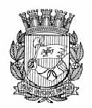 Publicado no D.O.C. São Paulo, 189, Ano 62 Quinta-feira.05 de Outubro de 2017Secretarias, pág. 03PORTARIA 1713, DE 4 DE OUTUBRO DE 2017JULIO FRANCISCO SEMEGHINI NETO, Secretário do GovernoMunicipal, no uso da competência que lhe foi conferida peloDecreto 53.692, de 8.1.2013,RESOLVE:Exonerar a senhora MÁRCIA MAYUMI HAYASHIDA, RF817.681.7, do cargo de Supervisor Técnico II, Ref. DAS-12,da Supervisão de Atendimento WEB, da Supervisão Geral doTrabalho e Inclusão de Mão de Obra, da Coordenadoria doTrabalho, da Secretaria Municipal de Trabalho e Empreendedorismo,constante do Decreto 50.995/09 – Anexo I – Tabela “C”.(vaga 13548).SECRETARIA DO GOVERNO MUNICIPAL, aos 4 de outubro de 2017.JULIO FRANCISCO SEMEGHINI NETO, Secretário do Governo MunicipalPORTARIA 1717, DE 4 DE OUTUBRO DE 2017JULIO FRANCISCO SEMEGHINI NETO, Secretário do GovernoMunicipal, no uso da competência que lhe foi conferida peloDecreto 53.692, de 8.1.2013,RESOLVE:EXONERARSECRETARIA MUNICIPAL DE TRABALHO E EMPREENDEDORISMO1- AMANDA BONINI, RF 835.651.3, do cargo de Encarregado de Serviços Gerais, Ref. DAI-02, do Gabinete do Secretário, da Secretaria Municipal de Trabalho e Empreendedorismo, constante do Decreto 56.839/16 (vaga 2695).2- EVERALDO BRITO COSTA, RF 781.712.6, do cargo de  Auxiliar de Gabinete, Ref. DAI-02, da Coordenadoria de Segurança Alimentar e Nutricional, da Secretaria Municipal de Trabalho e Empreendedorismo, constante do Decreto 56.399/15 (vaga 1453).3- RICARDO AUGUSTO PEGO, RF 826.740.5, do cargo de Encarregado de Setor II, Ref. DAI-05, do Setor de Expediente e Pessoal, da Supervisão das Divisões de Controle de Abastecimento, da Coordenadoria de Segurança Alimentar e Nutricional, da Secretaria Municipal de Trabalho e Empreendedorismo, constante dos Decretos 54.888/14 e 54.990/14 (vaga 1470).4- GUILHERME VIDAL DE SOUSA LAIS, RF 841.241.3, docargo de Chefe de Seção Técnica, Ref. DAS-10, da Seção Técnicade Controle Sanitário de Alimentos Manipulados, da Supervisãodas Divisões de Controle de Abastecimento, da Coordenadoriade Segurança Alimentar e Nutricional, da Secretaria Municipalde Trabalho e Empreendedorismo, constante dos Decretos54.888/14 e 54.990/14 (vaga 1506).SECRETARIA DO GOVERNO MUNICIPAL, aos 4 de outubro de 2017.JULIO FRANCISCO SEMEGHINI NETO, Secretário do Governo MunicipalTÍTULO DE NOMEAÇÃO 982, DE 4 DE OUTUBRO DE 2017JULIO FRANCISCO SEMEGHINI NETO, Secretário do GovernoMunicipal, no uso da competência que lhe foi conferida peloDecreto 53.692, de 8.1.2013,RESOLVE:NOMEARSECRETARIA MUNICIPAL DE TRABALHO E EMPREENDEDORISMO1- AMANDA BONINI, RF 835.651.3, para exercer o cargode Assistente de Microcrédito I, Ref. DAI-05, da Secretaria Municipalde Trabalho e Empreendedorismo, constante do Decreto57.576/17 (vaga 3001).2- EVERALDO BRITO COSTA, RF 781.712.6, para exercero cargo de Encarregado de Setor II, Ref. DAI-05, do Setor deExpediente e Pessoal, da Supervisão das Divisões de Controlede Abastecimento, da Coordenadoria de Segurança Alimentare Nutricional, da Secretaria Municipal de Trabalho e Empreendedorismo,constante dos Decretos 54.888/14 e 54.990/14(vaga 1470).3- BRUNO CUSTÓDIO DA SILVA, RG 36649555-SSP/SP,para exercer o cargo de Encarregado de Serviços Gerais, Ref.DAI-02, do Gabinete do Secretário, da Secretaria Municipal deTrabalho e Empreendedorismo, constante do Decreto 56.839/16(vaga 2695).4- HORASTOR DOS SANTOS NETO, RG 8.115.874-SSP/MG,para exercer o cargo de Chefe de Seção Técnica, Ref. DAS-10, daSeção Técnica de Controle Sanitário de Alimentos Manipulados,da Supervisão das Divisões de Controle de Abastecimento, daCoordenadoria de Segurança Alimentar e Nutricional, da SecretariaMunicipal de Trabalho e Empreendedorismo, constante dosDecretos 54.888/14 e 54.990/14 (vaga 1506).SECRETARIA DO GOVERNO MUNICIPAL, aos 4 de outubro de 2017.JULIO FRANCISCO SEMEGHINI NETO, Secretário do Governo MunicipalSecretarias, pág. 04TRABALHO E EMPREENDEDORISMOFUNDAÇÃO PAULISTANA DE EDUCAÇÃO E TECNOLOGIADO PROCESSO PROCESSO Nº 8110.2017/0000235-0INTERESSADO: FUNDAÇÃO PAULISTANA DE EDUCAÇÃO,TECNOLOGIA E CULTURAASSUNTO: Aquisição de manequins e desfibrilador paraserem utilizados nas aulas práticas da Escola Técnica de SePública Prof. Makiguti. Pregão Eletrônico.I - À vista da instrução do presente processo, em conformidadecom a Lei Municipal nº. 13.278/2002, os Decretos Municipaisnº. 44.279/2003 e n° 46.662/2005, as Leis Federais nº.10.520/2002 e nº. 8.666/1993, e demais normas complementares,bem como demais elementos do presente, em especiala manifestação da Assessoria Jurídica desta Fundação (ParecerFUNDATEC/AJ n.º 4846730) APROVO a minuta do edital anexasob o Documento SEI n.º 4824356 e AUTORIZO a abertura deprocedimento licitatório, na modalidade PREGÃO ELETRÔNICO,objetivando a aquisição dde manequins e desfibrilador paraserem utilizados nas aulas práticas da Escola Técnica de SaúdePública Prof. Makiguti, confome pedido de compras realizadopela Supervisão da ETSPPM e descrito através do DocumentosSEI n.ºs 4431525 e 4781315.II - Todo procedimento licitatório deverá ser acompanhadoe fiscalizado pela Comissão Permanente de Licitação, instituídapela Portaria 13/Fundação Paulistana/2017.Licitações, pág. 67TRABALHO E EMPREENDEDORISMOGABINETE DO SECRETÁRIODESPACHO DO SUPERVISOR DE SGAF6064.2017/0000484-6SMTE - Pregão Eletrônico para contratação serviço de vigilânciapresencial desarmada para CATes. I – No exercício dacompetência que foi atribuída pela Portaria nº 053/2017/SMTE,à vista das informações e documentos contidos no presente, considerandoa manifestação da Coordenadoria de Segurança Alimentare Nutricional, da Supervisão de Execução Orçamentária eFinanceira, da manifestação da Secretaria Municipal de SegurançaUrbana, a pesquisa mercadológica e do parecer exarado pelaAssessoria Jurídica desta Pasta, cujos fundamentos acolho, AUTORIZOa abertura do procedimento licitatório, na modalidadePREGÃO ELETRÔNICO nº 015/SMTE/2017, tipo Menor Preço Totaldos Postos, com fundamento na Lei Municipal nº 13.278/02, nosDecretos Municipal nº 44.279/03, nº 46.662/05, nº 57.708/2017e nas Leis Federais nº 10.520/02 e nº 8.666/93, objetivando acontratação de empresa especializada na prestação de Serviçosde Vigilância Presencial Desarmada, nas unidades relacionadasno Termo de Referência – Anexo I, por meio de Postos Diurnose Postos Noturnos, ambos de 12 (doze) horas - de segunda adomingo. II – Ademais, APROVO a minuta de Edital acostada aoProcesso Administrativo em epígrafe, observando, ainda, que adespesa onerará a dotação orçamentária: 30.10.11.334.3019.8.090.3.3.90.39.00.00, do exercício vigente, podendo onerar tambémas dotações orçamentárias: 30.10.11.334.3019.8.090.3.3.90.37.00.00 e 30.10.11.334.3019.8.090.3.3.90.37.00.02, devendo,em respeito ao princípio da anualidade, o restante das despesasonerar dotação própria do exercício vindouro. III – Nomeio, paraatuar como Pregoeiro, o servidor Diego Antonio Cleto, desta SecretariaMunicipal de Trabalho e Empreendedorismo, nos termosda Portaria nº 103/2015-SDTE-GABINETE.Acha-se aberta na Secretaria Municipal de Trabalhoe Empreendedorismo – SMTE da Prefeitura do Municípiode São Paulo – PMSP, licitação, na modalidade PREGÃOELETRÔNICO Nº 015/SMTE/2017, Oferta de Compra nº801007801002017OC00036 tipo MENOR PREÇO, a ser realizadopor intermédio do sistema eletrônico de contratações denominado“Bolsa Eletrônica de Compras do Governo do Estado deSão Paulo”, com fundamento nas Leis Federais: nos 10.520/02e, subsidiariamente a 8.666/93 e suas atualizações e Lei Complementarnº 123/06 e suas alterações e Legislações municipais:Lei nº 13.278/02, Lei nº 14.094/05, Decreto nº 44.279/03, Decretonº 54.102/2013 e Decreto nº 57.7058/2017.Processo Administrativo nº 6064.2017/0000484-6 -Pregão Eletrônico nº 015/SMTE/2017.OBJETO: Contratação de empresa especializada na prestaçãode serviço de vigilância presencial desarmada, nas unidadesrelacionadas no Termo de Referência – Anexo I, por meio dePostos Diurnos e Postos Noturnos, ambos de 132 (doze) horasde segunda a domingo.Início da Sessão: 20/10/2017 – Sexta–Feira - 09:30 horas.Endereço: Secretaria Municipal de Trabalho e Empreendedorismo,Avenida São João, 473 – 5º andar – CENTRO - CEP.01035-000 – São Paulo SP.O Caderno de Licitação, composto de EDITAL e seus ANEXOS,poderá ser adquirido na Supervisão Geral de Administraçãoe Finanças da Secretaria Municipal de Trabalho e Empreendedorismo,mediante o recolhimento do preço público, juntoà rede bancária credenciada, conforme o disposto no DecretoMunicipal nº 57.548/2016, aos cofres públicos, por meio deGuia de Arrecadação, até o último dia útil que anteceder adata designada para a abertura do certame ou gratuitamenteatravés dos endereços eletrônicos da Prefeitura do Município deSão Paulo – PMSP: http://e-negocioscidadesp.prefeitura.sp.gov.br ou pela Bolsa Eletrônica de Compras do Governo do Estadode São Paulo www.bec.sp.gov.br, mediante a obtenção de senhade acesso ao sistema e credenciamento de seus representantes.FUNDAÇÃO PAULISTANA DE EDUCAÇÃO E TECNOLOGIACOMISSÃO DE SELEÇÃO – EDITAL DE CHAMAMENTOPARA CELEBRAÇÃO DE TERMO DEFOMENTO Nº1/2017Lista de ClassificaçãoA Comissão de Seleção do Edital de Chamamento para Celebraçãode Termo de Fomento nº1/2017 instituída pelo EditalFundação Paulistana nº1/2017, publicado em 16 de agosto de2017, atesta o resultado, após análise documental relativa àsfunções que especifica nos âmbitos do termo de fomento, nocapítulo 3 e 4 do referido edital, conforme segue:CLASSIFICAÇÃO GERAL1º COLOCADO:COACH - CENTRO ORGANIZACIONAL DE ACOMPANHAMENTOHUMANOCNPJ: 9.241.265/0001-56TOTAL DE PONTOS: 140 PONTOS2º COLOCADO:INEEQ - INSTITUTO NACIONAL DE ESPECIALIZAÇÃO, EDUCAÇÃOE QUALIFICAÇÃO PROFISSIONAL.CNPJ: 22.948.791/0001-19TOTAL DE PONTOS: 112 PONTOS3º COLOCADO:ONGPA - ORGANIZAÇÃO NÃO GOVERNAMENTAL DE PROTEÇÃOAMBIENTALCNPJ: 02.326.390/0001 10TOTAL DE PONTOS: 105 PONTOSCâmara Municipal, pág. 90PARECER Nº 1446/2017 DA COMISSÃO DECONSTITUIÇÃO, JUSTIÇA E LEGISLAÇÃO PARTICIPATIVASOBRE O PROJETO DE DECRETO LEGISLATIVONº 0047/17.Trata-se de projeto de decreto legislativo, de iniciativa danobre Vereadora Aline Cardoso, que visa conceder o Título deCidadão Paulistano ao Senhor Adoniran Barbosa, in memoriam.A propositura está subscrita pelo número regimental de Vereadorese encontra-se instruída com biografia circunstanciada do homenageado e a anuência de sua representante, conforme exigência do art. 348 do Regimento Interno da Câmara Municipal de São Paulo.A matéria está embasada no artigo 14, inciso XIX, da LeiOrgânica do Município, assim como no artigo 236, parágrafoúnico, inciso II, e 347 a 351, todos do Regimento Interno, devendoser observado o quorum da maioria qualificada de 2/3 para a sua aprovação, nos termos do art. 40, § 5º, inciso IV, da Lei Orgânica.Sem prejuízo do disposto no parágrafo único do artigo 349do Regimento Interno, somos,PELA LEGALIDADE.Não obstante, sugerimos o Substitutivo a seguir, a fim de adaptar o texto às regras de técnica legislativa elencadas na Lei Complementar n° 95, de 26 de fevereiro de 1998, que dispõe sobre a elaboração, redação, alteração e consolidação das leis:SUBSTITUTIVO NºDA COMISSÃO DE CONSTITUIÇÃO, JUSTIÇAE LEGISLAÇÃO PARTICIPATIVA AO PROJETO DE DECRETOLEGISLATIVO Nº 0047/17Concede a honraria Título de Cidadão Paulistano ao Senhor Adoniran Barbosa, in memoriam, e dá outras providências.A Câmara Municipal de São Paulo D E C R E T A:Art. 1º Fica concedido ao Senhor Adoniran Barbosa, in memoriam,o Título de Cidadão Paulistano.Art. 2º A entrega da referida honraria se dará em SessãoSolene, previamente convocada pelo Presidente da CâmaraMunicipal de São Paulo especialmente para esse fim.Art. 3º As despesas decorrentes da execução do presente Decreto Legislativo correrão por conta de dotações orçamentárias próprias, suplementadas se necessário.Art. 4º Este Decreto Legislativo entra em vigor na data desua publicação, revogadas as disposições em contrário.Sala da Comissão de Constituição, Justiça e LegislaçãoParticipativa, em 04/10/2017.Mario Covas Neto - PSDB – PresidenteClaudinho de Souza – PSDBJanaína Lima – NOVOJosé Police Neto – PSDReis – PT - relatorRinaldi Digilio – PRBSoninha Francine – PPSPARECER Nº 1403/2017 DA COMISSÃO DE TRÂNSITO,TRANSPORTE, ATIVIDADE ECONÔMICA, TURISMO, LAZER E GASTRONOMIA SOBRE O PROJETO DE RESOLUÇÃO Nº 16/17.O presente projeto, de autoria dos Vereadores Aline Cardoso, Aurélio Nomura, Janaína Lima e Mário Covas Neto, cria a “Frente Parlamentar pelas Parcerias e Projetos Especiais”. A propositura estabelece que a referida Frente Parlamentar será constituída mediante a livre adesão dos edis paulistanos visando contribuir para a discussão, aprimoramento e criação de formas de cooperação entre órgãos públicos e privados destinadas a implementar políticas públicas de interesse da cidade de São Paulo e seus munícipes, e terá por finalidade:a) Parcerias: a conjugação de recursos humanos e materiaisvisando estabelecer projetos, programas, ações e iniciativas voltadasao desenvolvimento de produtos e serviços de relevanteinteresse público;b) Projetos Especiais: empreendimentos planejados paraatender necessidades específicas ou solucionar questões peculiaresa um tema, segmento social, território ou finalidade.A Frente Parlamentar pelas Parcerias e Projetos Especiaisextinguir-se-á ao término da legislatura em vigor, a saber,extinguir-se-á em 31/12/2020.De acordo com a justificativa, objetiva-se possibilitar o debate entre os Vereadores e todos os interessados nesses relevantes temas, em especial os especialistas, profissionais e munícipes.A Comissão de Constituição, Justiça e Legislação Participativa apresentou substitutivo à iniciativa, visando adequa-la à melhor técnica legislativa.A Comissão de Administração Pública apresentou parecer favorável ao substitutivo da Comissão de Constituição, Justiça e Legislação Participativa.No âmbito da competência desta Comissão, entendemos que a propositura é oportuna, meritória e atende ao interesse público. Favorável, pelo exposto, o parecer, nos termos do substitutivo da Comissão de Constituição, Justiça e Legislação Participativa. Sala da Comissão de Trânsito, Transporte, Atividade Econômica, Turismo, Lazer e Gastronomia, em 04/10/2017.Senival Moura – PT - PresidenteConte Lopes – PP - RelatorAdilson Amadeu - PTBAlessandro Guedes - PTGilberto Natalini - PVJoão Jorge - PSDBRicardo Texeira - PROS